         Zápasnícky klub Mladosť Prievidza                                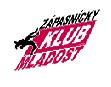                                         ul. Dúbravská 14/7, 971 01 PRIEVIDZA             tel.: +421465430335, +421915162971, e-mail : laco@zapasenie.sk, zkbanik@mail.t-com.sk, VI. ročník  Women´s  Cup  Usporiadateľ: 	Zápasnícky klub Mladosť PrievidzaS finančnou podporou:	Mesto Prievidza	Hornonitrianske bane,  a.s. PrievidzaDátum:	13. - 14. - 15. september 2019Miesto konania:	Mestská športová hala Prievidza, Olympionikov 2, PrievidzaRiaditeľ súťaže:	Vladimír Laco, prezident ZK Mladosť PrievidzaOrganizačný pracovník:	Vlasta Švikruhová, tajomníčka ZK Mladosť Prievidza	Bojnická cesta 39A, 971 01  Prievidza, č.t.: +421465430335	mobil: +421915 867 076Lekár:	MUDr. Ľubomír KletckoHlavný rozhodca:	Bc. Pavol CichovskyRozhodcovia:	Nominácia po dohode s riaditeľom súťaže a KR SZZ.Pozvané pretekárky:	Zápasníčky zo Slovenska, Česka, Poľska, Maďarska, Srbska, Ukrajiny, Rakúska, 	Bulharska, Chorvátska, Nemecka, Bosny a Hercegoviny, Slovinska, Macedónska,	Ruska, Estónsko, Litva, Lotyšsko, Moldavsko, Rumunsko..Prihlášky:	Prihlášky s uvedeným počtom pretekárov a požiadavku na ubytovanie zaslať do 	06. septembra 2019 písomne na adresu Zápasnícky klub Baník                                            Prievidza, Bojnická cesta 39A, 971 01  Prievidza,  na č.t./fax +421465430335,                                            +421915162971, alebo na e-mail : zkbaník@mail.t-com.sk, laco@zapasenie.sk.Štartovné:	Jednotlivec  3,00 €, platí iba pre zápasníkov SR.Úhrada:	Družstvá SR sa zúčastnia na vlastné náklady, delegovaným rozhodcom budú 	vyplatené finančné náležitosti v zmysle smernice SZZ.	Zahraničným klubom hradíme ubytovanie a stravu do 10 osôb (2 + 8).Podmienky štartu:	- platný licenčný preukaz	- zahraničný pretekári cestovný pas, identifikačná kartaPredpis:	Zápasí sa podľa medzinárodných pravidiel UWW platných od 1. 1. 2005 a	platných doplnkov s výnimkou, že sa zápasí aj o 3. a 5. miesto. Pri počte 5 	zápasníkov sa zápasí NORDIC systém.Štartujú:	St.žiačky 2004,2005/2006  + 1kg tolerancia                                           36 kg ,46 kg                                           Kadetky 2002,2003/2004 + 1kg tolerancia                                           43 kg                                            Juniorky 2000,2001/2002 + 2kg tolerancia                                           50 kg , 62 kg, 72 kg,                                           Seniorky 1999 a staršie + 2kg tolerancia                                          	62 kg Ceny:	Pretekárky umiestnené na prvých troch miestach získajú medailu, diplom a vecnú 	cenu.	Družstvá umiestnené na prvých troch miestach získajú diplom a pohár.ČASOVÝ HARMONOGRAM13. september 2019 – piatok:	16:00 – 17:00 hod. prezentácia				17:00 – 17:30 hod. overovanie hmotnosti a lekárska prehliadka 				pretekárov				19:00 hod. posedenie vedúcich výprav a trénerov14. september 2019 – sobota:	08:00 – 09:00 hod. prezentácia				09.00 – 09:30 hod. overovanie hmotnosti, lekárska prehliadka 				pretekárov				09:30 – 10:00 hod. rozpis tabuliek			10:00 – 10:30 hod. porada rozhodcov, vedúcich družstiev a trénerov			10:30 hod. slávnostné zahájenie súťaže15. september 2019 – nedeľa:	odchod zahraničných výpravUpozornenie:	Zmena programu je možná po dohode s riaditeľom súťaže a hlavným 	rozhodcom.	Usporiadateľ neručí za prípadné straty osobných vecí a majetku.     JUDr. Katarína Macháčková            primátorka mestaVladimír  L a c oprezident ZK